Ciepłe dni i wakacyjna pora sprzyjają spędzaniu wolnego czasu nad wodą i na górskich wędrówkach.Pamiętajmy, że bezpieczeństwo nasze w dużej mierze od nas samych.Przestrzegajmy podczas wypoczynku podstawowych zasad, które pozwolą uniknąć niepotrzebnej tragedii oraz spędzić wakacje miło, przyjemnie i bezpiecznie.OD NASZEGO ZACHOWANIA
ZALEŻY BEZPIECZEŃSTWO
NASZE I INNYCH OSÓBZASADY BEZPIECZNEGO ODPOCZYNKU NAD WODĄ:1.    Kąp się tylko w miejscach strzeżonych przez ratowników. 2.    Stosuj się do regulaminu kąpieliska i zaleceń ratownika.3.    Przed rozpoczęciem kąpieli wykonaj kilka podstawowych ćwiczeń np. skłony, przysiady, podskoki.4.    W wodzie zanurzaj się stopniowo.5.    Nie pływaj  wodzie o temperaturze poniżej 14 stopni - optymalna temperatura wynosi od 22 do 25 stopni.6.    Nie skacz do nieznanej i płytkiej wody.7.    Nie pływaj bezpośrednio po posiłku.8.    Nie kąp się sam.9.    Nie zakłócaj wypoczynku i kąpieli innych osób.10.  Pamiętajmy, że materac dmuchany nie służy do wypływania na głęboką wodę, podobnie jak inne nadmuchiwane akcesoria.11.  Zwracaj uwagę na innych kąpiących się – ktoś może potrzebować Twojej pomocy.12.  Jeśli zauważysz przypadek tonięcia lub wypadek nad wodą natychmiast wezwij pomoc.13.  Nie pozostawiaj bez opieki swoich rzeczy.Telefony alarmowe: posterunki sezonowe Policji wodnej- posterunek sezonowy „Rożnówtel.: 723 694 982 (godz. 8.00 – 20.00)- posterunek sezonowy „Czorsztyn”tel.: 723 694 983 (godz. 8.00 – 20.00)- posterunek sezonowy Dobczycetel.: 723 694 984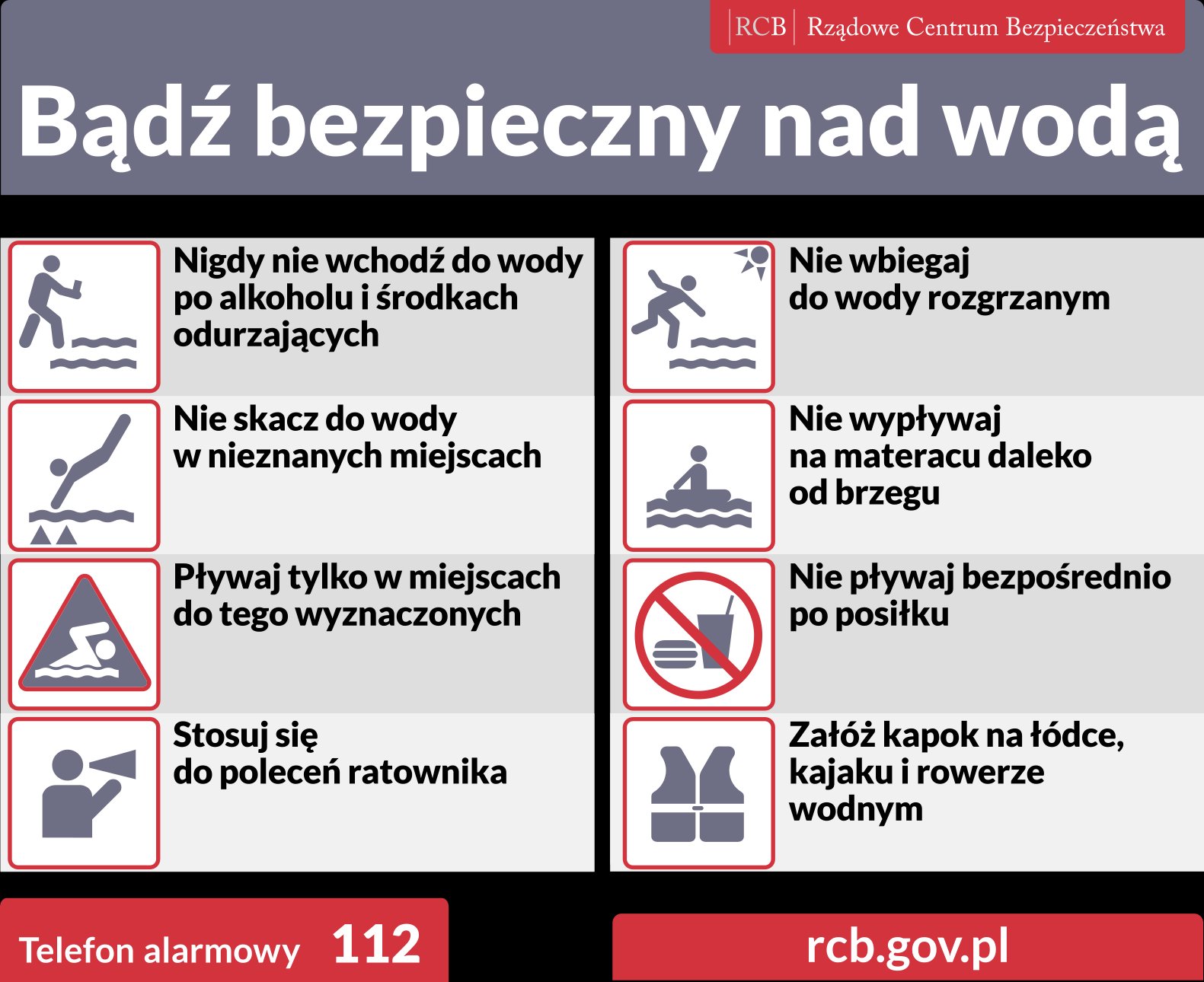 AktualnościTURYSTO GÓRSKI - PAMIĘTAJ!„Wyszliśmy razem – wracamy razem”.Pamiętaj o odpowiednim ubraniu, wyposażeniu i prowiancie.Nie schodź z wyznaczonych tras i szlaków.Zapoznaj się z opisem wybranej trasy.Wyruszając w góry pozostaw informację o  trasie wycieczki.W góry wyruszaj rano – pogoda w górach zazwyczaj psuje się wczesnym popołudniem.Wpisz do telefonu komórkowego numer alarmowy w górach: 
601 100 300 oraz numer  ICE (numer osoby z którą należy się skontaktować w razie nagłego wypadku).Nie podchodź do dzikich zwierząt, nie dokarmiaj ich!Szanuj przyrodę!Sprawdź warunki pogodowe w górach.Uwzględnij własne umiejętności.